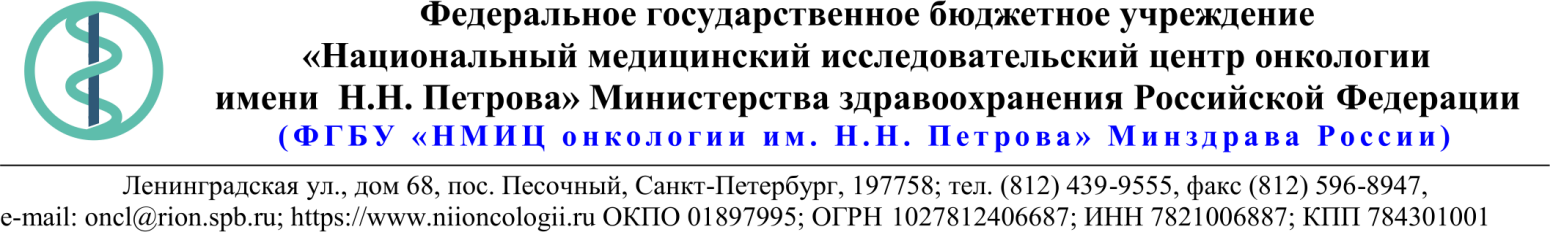                                                                     18.Описание объекта закупки                                                                                                                        Техническое задание.26.10.2020 № 10.9-04/1097Ссылка на данный номер обязательна!Запрос о предоставлении ценовой информациидля нужд ФГБУ «НМИЦ онкологии им. Н.Н. Петрова» Минздрава РоссииСтруктура цены (расходы, включенные в цену товара/работы/услуги) должна включать в себя:1)	стоимость товара/работы/услуги; 2)	стоимость упаковки товара;3)	стоимость транспортировки товара от склада поставщика до склада покупателя, включающая в себя все сопутствующие расходы, а также погрузочно-разгрузочные работы;4)	расходы поставщика на уплату таможенных сборов, налоговых и иных обязательных платежей, обязанность по внесению которых установлена российским законодательством;5)  все иные прямые и косвенные накладные расходы поставщика/подрядчика/исполнителя, связанные с поставкой товара/выполнением работ/оказанием услуг и необходимые для надлежащего выполнения обязательств.Сведения о товаре/работе/услуге: содержатся в Приложении.Просим всех заинтересованных лиц представить свои коммерческие предложения (далее - КП) о цене поставки товара/выполнения работы/оказания услуги с использованием прилагаемой формы описания  товара/работы/услуги и направлять их в форме электронного документа, подписанного квалифицированной электронной цифровой подписью (электронная цифровая подпись должна быть открепленной, в формате “sig”) по следующему адресу: 4399541@niioncologii.ru.Информируем, что направленные предложения не будут рассматриваться в качестве заявки на участие в закупке и не дают в дальнейшем каких-либо преимуществ для лиц, подавших указанные предложения.Настоящий запрос не является извещением о проведении закупки, офертой или публичной офертой и не влечет возникновения каких-либо обязательств заказчика.Из ответа на запрос должны однозначно определяться цена единицы товара/работы/услуги и общая цена контракта на условиях, указанных в запросе, срок действия предлагаемой цены.КП оформляется на официальном бланке (при наличии), должно содержать реквизиты организации (официальное наименование, ИНН, КПП - обязательно), и должно содержать ссылку на дату и номер запроса о предоставлении ценовой информации. КП должно содержать актуальные на момент запроса цены товара (работ, услуг), технические характеристики и прочие данные, в том числе условия поставки и оплаты, полностью соответствующие указанным в запросе о предоставлении ценовой информации.В КП должно содержаться однозначное указание на то, что предлагаемые товары (работы, услуги) полностью и по всем запрошенным характеристиками соответствуют описанию объекта закупки, содержащемуся в запросе о предоставлении ценовой информации, выраженное одним из следующих способов: - указанием в КП соответствующего запросу описания товара (работы, услуги)- подтверждением в тексте КП намерения поставки товара (выполнения работы, услуги) на условиях, указанных в запросе, в случае заключения контракта.1.Наименование ЗаказчикаФГБУ "НМИЦ онкологии им. Н.Н. Петрова" Минздрава России2.Наименование объекта закупкиОказание услуг по ремонту автомобилей3.Коды ОКПД2 / КТРУ45.204.Место исполнения обязательств (адрес поставки, оказания услуг, выполнения работ)По месту нахождения исполнителя5.АвансированиеНе предусмотрено6.Срок окончания действия договора (контракта)25.12.20207.Установление сроков исполнения обязательств контрагентомУстановление сроков исполнения обязательств контрагентом7.1Срок начала исполнения обязательств контрагентом:05.11.20207.2Срок окончания исполнения обязательств контрагентом не позднее30.11.20207.3Периодичность выполнения работ, оказания услуг либо количество партий поставляемого товаров: (обязательства контрагента)Одной партией8.ОплатаВ течение 20(двадцати) календарных дней с момента подписания Покупателем универсального передаточного документа (УПД).9.Документы, которые должны быть представлены поставщиком (подрядчиком, исполнителем) вместе с товаром (результатом выполненной работы, оказанной услуги)Счет, УПД10.Специальное право, которое должно быть у участника закупки и (или) поставщика (подрядчика, исполнителя) (наличие лицензии, членство в саморегулируемой организации и т.п.)-11.Дополнительные требования к участникам закупки (при наличии таких требований) и обоснование этих требований-12.Срок действия гарантии качества товара (работы, услуги) после приемки ЗаказчикомОстаточный срок годности на момент поставки Срок действия гарантии качества оказанных услуг составляет 6(шесть месяцев), гарантия качества на запчасти составляет 12(двенадцать месяцев).
13.Размер обеспечения гарантийных обязательств (до 10% НМЦК)-14.Предоставляемые участникам закупки преимущества в соответствии со статьями 28 и 29 Закона № 44-ФЗ-15.Запреты, ограничения допуска, условия допуска (преференции) иностранных товаров-16.Страна происхождения (указывается участником в заявке, коммерческом предложении)Указаны в пункте 1817.Количество и единица измерения объекта закупкиУказаны в пункте 18п/н Наименование УслугЕд. изм. Код по ОКПД 2 Кол-воНДС(руб.)Цена за ед. (руб.)Сумма (руб.)1Оказание услуг по ремонту автотранспортного средства Фиат Дукато Гос. № В770ТК98.усл. ед.45.20     12Оказание услуг по ремонту автотранспортного средства Фиат Дукато Гос. № В353ЕО178усл. ед.45.20     1ИТОГО:№Наименование работ/запчастейЕд. изм. по ОКЕИКол-воНорма врем./чЦена за ед. Товара/Услуги(руб.)Сумма (руб.)Оказание услуг по ремонту автотранспортного средства Фиат Дукато Гос. №В770ТК98 VIN XU628570090000744 1Трос стояночного тормоза (передний) - заменитьнорма час1,302Стояночный тормоз задний- разборка механизма, регулировканорма час0,803Стойки стабилизатора переднего 2шт. - заменанорма час1,004Трос ручника переднегошт.15Стойка стабилизатора переднегошт.2Оказание услуг по ремонту автотранспортного средства Фиат Дукато Гос. №В353ЕО178 VIN XU6285700900007771Защита картера с/унорма час       0,302Кронштейны передние рессор задней подвески -заменанорма час3,603Комплект амортизаторов передних с опорами, опорными подшипниками (обе стороны) - заменитьнорма час4,204Датчик заднего хода  -заменанорма час0,605Приводной ремень - заменитьнорма час0,706Ролик приводного ремня - заменитьнорма час0,407Слесарно-сварочные  работы (ремонт брызговика пер. правый)норма час1,508Опора амортизатора пр.+лев. (комплект 2 шт.)шт.19Аммортизатор передний Дукатошт.210Dayco ремень сервисный к-кт с роликамишт.111Датчик заднего ходашт.112Кронштейн крепления задний рессоры Ducatoшт.2Итого работы:Итого зап/части:Всего: